РОССИЙСКАЯ ФЕДЕРАЦИЯг. ИРКУТСКАДМИНИСТРАЦИЯДЕПАРТАМЕНТ ОБРАЗОВАНИЯ КОМИТЕТА ПО СОЦИАЛЬНОЙ ПОЛИТИКЕ И КУЛЬТУРЕ (ДО КСПК) МУНИЦИПАЛЬНОЕ БЮДЖЕТНОЕ ДОШКОЛЬНОЕ ОБРАЗОВАТЕЛЬНОЕ УЧРЕЖДЕНИЕ ГОРОДА   ИРКУТСКА ДЕТСКИЙ САД  № 1(МБДОУ Г ИРКУТСКА ДЕТСКИЙ САД № 1)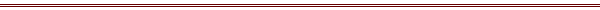 664048, город  Иркутск, улица Ярославского,  дом 296, mdou1irk@yandex.ru, тел. 706-456.Отчет о проведенных мероприятиях по ПДД «Единый день безопасности юных пешеходов»  23 мая 2022г."Безопасные каникулы"     В нашей стране, как и во всём мире, увеличивается число дорожно-транспортных происшествий. По статистике каждой десятой жертвой ДТП является ребёнок. Часто это связано с несоблюдением правил дорожного движения, их незнанием. Предоставленные самим себе, дети мало считаются с реальными опасностями на дороге, так как недооценивают собственные возможности, считая себя ловкими и быстрыми. У них ещё не выработалась способность предвидеть возможность возникновения опасности в быстро меняющейся дорожной обстановке, поэтому важно научить детей дорожной грамоте, правилам поведения на улице.   Безопасность детей -это основная забота педагогов и родителей.  В рамках мероприятия «Безопасные каникулы»  был организован и проведен 23 мая 2022 года в нашем детском саду  «Единый день безопасности юных пешеходов».Цель: Формирование навыков безопасного поведения на дорогах у детей через практическую, познавательную  и игровую деятельность.Обобщить знания и представления воспитанников о правилах дорожного движения и умение применять их на практике.Задачи: Познакомить детей со значением дорожных знаков, научить понимать их схематическое изображение для правильной ориентации на улицах и дорогах.Знакомить детей с правилами перехода через дорогу, где нет светофора.Закрепить знания о правилах поведения пешехода на улице.Воспитывать дисциплинированность и сознательное выполнение правил дорожного движения, культуру поведения в дорожно-транспортном процессе.    В детском саду были проведены мероприятия, которые помогли детям запомнить правила дорожного движения:1. Беседы  «Как правильно переходить дорогу». «Всем ребятам нужно знать, как по улице шагать»,  «Сигналы Светофора», «Моя улица», «Пешеходный переход».2. Дидактические игры «Зажги светофор», «Внимание,  пешеход», «Красный, желтый, зеленый», «Найди такой же знак», «Собери автомобиль». 3.Сюжетно- ролевые игры «Я шофер» «Строители дорог», «Мы водители и пассажиры», «Водители и пешеходы», «Служба спасения; Скорая помощь», «Поездка на автомобиле»,4.Подвижные игры «Светофор», «Поезд», «К своим знакам», « Машина едет, едет.Стоп», «Три сигнала светофора», «Воробушки и автомобиль», 5. В каждой группе организованы уголоки ПДД  с макетами дорог,6. Выставка работ по ПДД « Спецтранспорт», «Пешеходный переход»  и дорожные знаки.7. Чтение  С. Михалков «Моя улица», «Светофор», «Про одного мальчика», «Велосипед», «Скверная история»,Б. Житков «Как мы ездили в зоологический сад»,  Л. Петрушевская «Поросенок Петр и машина», С. Волков «Про правила дорожного движения», Б. Заходер «Шофер», И. Мирясова В. Головко «Правила движения», Я. Пишумов «Машины», «Самый лучший пешеход», «Три сигнала светофора»,  В. Волков «В парке», М Пляцковский «Светофор». 8.Работа с родителями: консультация «Как знакомить детей с правилами дорожного движения», «Что должны знать родители, находясь с ребёнком на улице», папки-передвижки: «Безопасность на дороге», буклет «Берегите детей!».Родительские собрания в группах №1,2,10,12,15 Квест «Дорожная азбука», викторина «Эрудит по ПДД» с родителями и детьми.10. Спортивное развлечение «В стране дорожных знаков»11.. Инспекторами отделения пропаганды безопасности дорожного движения ОГИБДД МУ МВД России «Иркутское» младшим лейтенантом полиции Стрижак И.С., Фалилеевым Д.И.,  Жимбеевым О.Б., Иевским С.Ю.проведены профилактические беседы в игровой форме с воспитанниками детского сада по соблюдения ПДД, обучению навыкам безопасности поведения юных пешеходов на проезжей части.  пассажиров в салоне транспорта, езде на велосипеде, самокате. Доведена информация о необходимости обязательного использования детского удерживающего устройства при поездках в автомобиле и светоотражающих элементов на одежде.Результатом проведения данных мероприятий по ПДД стало то, что:1. ДЕТИ запомнили правила поведения на дороге и надеемся, будут их соблюдать 2. Родителям активно распространялись знания о правилах дорожного движения  на родительских собраниях.